CÔNG TY CỔ PHẦN IN TỔNG HỢP BÌNH DƯƠNG-----o0o-----QUY CHẾ HOẠT ĐỘNG CỦA HỘI ĐỒNG QUẢN TRỊCÔNG TY CỔ PHẦN IN TỔNG HỢP BÌNH DƯƠNG(Ban hành kèm theo Quyết định số .…/….. ngày …tháng ... năm ….)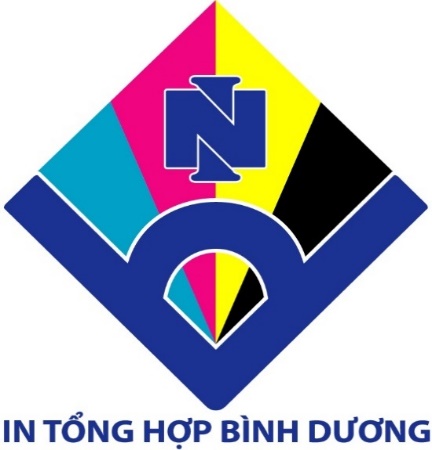 BÌNH DƯƠNG - THÁNG 4/2021MỤC LỤCCHƯƠNG 1. QUY ĐỊNH CHUNG	2Điều 1. Giải thích thuật ngữ, viết tắt	2Điều 2. Phạm vi điều chỉnh và đối tượng áp dụng	2Điều 3. Nguyên tắc hoạt động của Hội đồng quản trị	2CHƯƠNG 2. THÀNH VIÊN HỘI ĐỒNG QUẢN TRỊ	3Điều 4. Quyền và nghĩa vụ của thành viên Hội đồng quản trị	3Điều 5. Quyền được cung cấp thông tin của thành viên Hội đồng quản trị	3Điều 6. Nhiệm kỳ và số lượng thành viên Hội đồng quản trị	4Điều 7. Tiêu chuẩn và điều kiện thành viên Hội đồng quản trị	5Điều 8. Chủ tịch Hội đồng quản trị	6Điều 9. Miễn nhiệm, bãi nhiệm, thay thế và bổ sung thành viên Hội đồng quản trị	7Điều 10. Cách thức bầu, miễn nhiệm, bãi nhiệm thành viên Hội đồng quản trị	7Điều 11. Thông báo về bầu, miễn nhiệm, bãi nhiệm thành viên Hội đồng quản trị	8CHƯƠNG 3. HỘI ĐỒNG QUẢN TRỊ	9Điều 12. Quyền và nghĩa vụ của Hội đồng quản trị	9Điều 13. Nhiệm vụ và quyền hạn của Hội đồng quản trị trong việc phê duyệt, ký kết hợp đồng giao dịch	10Điều 14. Trách nhiệm của Hội đồng quản trị trong việc triệu tập họp Đại hội đồng cổ đông bất thường	11Điều 15. Các tiểu ban giúp việc Hội đồng quản trị.	12CHƯƠNG 4. CUỘC HỌP HỘI ĐỒNG QUẢN TRỊ	12Điều 16. Cuộc họp Hội đồng quản trị	12Điều 17. Điều kiện tiến hành các cuộc họp của HĐQT	13Điều 18. Họp trên điện thoại hoặc các hình thức khác	13Điều 19. Biểu quyết	14Điều 20. Biên bản họp Hội đồng quản trị	14Điều 21. Nghị quyết, quyết định của HĐQT	15CHƯƠNG 5. BÁO CÁO, CÔNG KHAI CÁC LỢI ÍCH	15Điều 22. Trình báo cáo hằng năm	15Điều 23. Thù lao, thưởng và lợi ích khác của thành viên Hội đồng quản trị	16Điều 24. Công khai các lợi ích liên quan	17CHƯƠNG 6. MỐI QUAN HỆ CỦA HỘI ĐỒNG QUẢN TRỊ	17Điều 25. Mối quan hệ giữa các thành viên Hội đồng quản trị	17Điều 26. Mối quan hệ với ban điều hành	18Điều 27. Mối quan hệ với Ban Kiểm soát	18Điều 28. Quan hệ với cổ đông	18CHƯƠNG 7. ĐIỀU KHOẢN THI HÀNH	18Điều 29. Hiệu lực thi hành	18QUY CHẾ HOẠT ĐỘNG CỦA HỘI ĐỒNG QUẢN TRỊCÔNG TY CỔ PHẦN IN TỔNG HỢP BÌNH DƯƠNGCăn cứ Luật Chứng khoán ngày 26 tháng 11 năm 2019;Căn cứ Luật Doanh nghiệp ngày 17 tháng 6 năm 2020;Căn cứ Nghị định số 155/2020/NĐ-CP ngày 31 tháng 12 năm 2020 của Chính phủ quy định chi tiết thi hành một số điêu của Luật Chứng khoán;Căn cứ Thông tư số 116/2020/TT-BTC ngày 31 tháng 12 năm 2020 của Bộ trưởng Bộ Tài chính hướng dẫn một số điều về quản trị công ty áp dụng đối với công ty đại chúng tại Nghị định số 155/2020/NĐ-CP ngày 31 tháng 12 năm 2020 của Chính phủ quy định chi tiết thi hành một số điều của Luật Chứng khoán;Căn cứ Điều lệ công ty cổ phần In Tổng hợp Bình Dương;Căn cứ Nghị quyết Đại hội đồng cổ đông số ...ngày ...tháng...năm...Hội đồng quản trị ban hành Quy chế hoạt động của Hội đồng quản trị Công ty cổ phần In Tổng hợp Bình Dương;QUY ĐỊNH CHUNGGiải thích thuật ngữ, viết tắtNgoài các định nghĩa được ghi nhận tại Điều lệ của Công ty, các từ, cụm từ dưới đây được hiểu, viết tắt như sau:“Thành viên Hội đồng quản trị không điều hành” là thành viên Hội đồng quản trị không phải là Giám đốc (Tổng giám đốc điều hành), Phó Giám đốc (Phó Tổng giám đốc điều hành), Kế toán trưởng và những người điều hành khác được Hội đồng quản trị bổ nhiệm;“Thành viên Hội đồng quản trị độc lập” là thành viên HĐQT đáp ứng các tiêu chuẩn và điều kiện tại Khoản 2 Điều 7 Quy chế này. Các từ “Bao gồm”, “Cụ thể” sẽ mang tính chất liệt kê nhưng không hàm ý chỉ giới hạn trong những phần liệt kê đó mà có thể được mở rộng hơn nếu không trái với bất cứ quy định nào của Công ty hay pháp luật;“Công ty” là Công ty Cổ phần In Tổng hợp Bình Dương;“Điều lệ Công ty” là Điều lệ Công ty Cổ phần In Tổng hợp Bình Dương;“Quy chế quản trị Công ty” là Quy chế nội bộ về quản trị công ty của Công ty Cổ phần In Tổng hợp Bình Dương;“Quy chế hoạt động của Hội đồng quản trị” là Quy chế hoạt động của Hội đồng quản trị của Công ty Cổ phần In Tổng hợp Bình Dương;“HĐQT” là Hội đồng Quản trị;“BKS” là Ban kiểm soát;Trừ khi được định nghĩa khác, các thuật ngữ áp dụng trong Quy chế này cũng có nghĩa như được định nghĩa trong Điều lệ Công ty và/hoặc trong Luật Doanh nghiệp, Luật Chứng khoán.Phạm vi điều chỉnh và đối tượng áp dụngPhạm vi điều chỉnh: Quy chế hoạt động của Hội đồng quản trị quy định cơ cấu tổ chức nhân sự, nguyên tắc hoạt động, quyền hạn, nghĩa vụ của Hội đồng quản trị và các thành viên Hội đồng quản trị nhằm hoạt động theo quy định tại Luật Doanh nghiệp, Điều lệ công ty và các quy định khác của pháp luật có liên quan.Đối tượng áp dụng: Quy chế này được áp dụng cho Hội đồng quản trị, các thành viên Hội đồng quản trị. Nếu có bất kỳ điều khoản nào trong Quy chế này mâu thuẫn với Điều lệ Công ty thì các quy định của Điều lệ Công ty sẽ được áp dụng.Nguyên tắc hoạt động của Hội đồng quản trịHội đồng quản trị làm việc theo nguyên tắc tập thể. Các thành viên của Hội đồng quản trị chịu trách nhiệm cá nhân về phần việc của mình và cùng chịu trách nhiệm trước Đại hội đồng cổ đông, trước pháp luật về các nghị quyết, quyết định của Hội đồng quản trị đối với sự phát triển của Công ty.Hội đồng quản trị giao trách nhiệm cho Giám đốc (Tổng giám đốc) tổ chức điều hành thực hiện các nghị quyết, quyết định của Hội đồng quản trị.THÀNH VIÊN HỘI ĐỒNG QUẢN TRỊQuyền và nghĩa vụ của thành viên Hội đồng quản trịThành viên Hội đồng quản trị có đầy đủ các quyền theo quy định của Luật Chứng khoán, pháp luật liên quan và Điều lệ công ty, trong đó có quyền được cung cấp các thông tin, tài liệu về tình hình tài chính, hoạt động kinh doanh của Công ty và của các đơn vị trong Công ty.Thành viên Hội đồng quản trị có nghĩa vụ theo quy định tại Điều lệ công ty và các nghĩa vụ sau:Thực hiện các nhiệm vụ của mình một cách trung thực, cẩn trọng vì lợi ích cao nhất của cổ đông và của Công ty;Tham dự đầy đủ các cuộc họp của Hội đồng quản trị và có ý kiến về các vấn đề được đưa ra thảo luận;Báo cáo kịp thời, đầy đủ với Hội đồng quản trị các khoản thù lao nhận được từ các công ty con, công ty liên kết và các tổ chức khác;Báo cáo Hội đồng quản trị tại cuộc họp gần nhất các giao dịch giữa Công ty, công ty con, công ty khác do Công ty nắm quyền kiểm soát trên 50% trở lên vốn điều lệ với thành viên Hội đồng quản trị và những người có liên quan của thành viên đó; giao dịch giữa Công ty với công ty trong đó thành viên Hội đồng quản trị là thành viên sáng lập hoặc là người quản lý doanh nghiệp trong thời gian 03 năm gần nhất trước thời điểm giao dịch;Thực hiện công bố thông tin khi thực hiện giao dịch cổ phiếu của Công ty theo quy định của pháp luật.3. Thành viên Hội đồng quản trị độc lập của công ty niêm yết phải lập báo cáo đánh giá về hoạt động của Hội đồng quản trị.Quyền được cung cấp thông tin của thành viên Hội đồng quản trịThành viên Hội đồng quản trị có quyền yêu cầu Giám đốc (Tổng giám đốc), Phó giám đốc (Phó Tổng giám đốc), người quản lý khác trong Công ty cung cấp thông tin, tài liệu về tình hình tài chính, hoạt động kinh doanh của Công ty và của đơn vị trong Công ty.Người quản lý được yêu cầu phải cung cấp kịp thời, đầy đủ và chính xác thông tin, tài liệu theo yêu cầu của thành viên Hội đồng quản trị. Trình tự, thủ tục yêu cầu và cung cấp thông tin do Điều lệ công ty quy định.Nhiệm kỳ và số lượng thành viên Hội đồng quản trịHội đồng quản trị có 05 thành viên. Nhiệm kỳ của thành viên Hội đồng quản trị không quá 05 năm và có thể được bầu lại với số nhiệm kỳ không hạn chế. Một cá nhân chỉ được bầu làm thành viên Hội đồng quản trị độc lập của một công ty không quá 02 nhiệm kỳ liên tục.Tổng số thành viên Hội đồng quản trị không điều hành phải chiếm ít nhất một phần ba (1/3) tổng số thành viên Hội đồng quản trị. Trường hợp tất cả thành viên Hội đồng quản trị cùng kết thúc nhiệm kỳ thì các thành viên đó tiếp tục là thành viên Hội đồng quản trị cho đến khi có thành viên mới được bầu thay thế và tiếp quản công việc, trừ trường hợp Điều lệ công ty có quy định khác.Trong trường hợp công ty niêm yết, số lượng thành viên HĐQT độc lập của Công ty là … người. Thành viên HĐQT độc lập có quyền và nghĩa vụ sau:Được quyền tiếp cận các tài liệu liên quan đến tình hình hoạt động của Công ty, trao đổi với các thành viên Hội đồng quản trị khác, Tổng giám đốc (Giám đốc), Kế toán trưởng và cán bộ quản lý khác để thu thập thông tin phục vụ nhiệm vụ của thành viên HĐQT độc lập.Có quyền yêu cầu đại diện tổ chức kiểm toán được chấp thuận tham dự và trả lời các vấn đề liên quan báo cáo tài chính kiểm toán tại các cuộc họp HĐQT.Sử dụng dịch vụ tư vấn pháp luật, kế toán hoặc các tư vấn khác bên ngoài khi cần thiết.Xây dựng và trình Hội đồng quản trị các chính sách phát hiện và quản lý rủi ro; đề xuất với Hội đồng quản trị các giải pháp xử lý rủi ro phát sinh trong hoạt động của công ty.Lập báo cáo bằng văn bản gửi đến Hội đồng quản trị khi phát hiện thành viên Hội đồng quản trị, Tổng giám đốc (Giám đốc) và người quản lý khác không thực hiện đầy đủ trách nhiệm theo quy định tại Luật Doanh nghiệp và Điều lệ công ty.Yêu cầu chủ tịch HĐQT triệu tập cuộc họp HĐQT theo quy định tại Điều 30 Điều lệ Công ty;Báo cáo đánh giá về giao dịch giữa công ty, công ty con, công ty do công ty đại chúng nắm quyền kiểm soát trên 50% trở lên vốn điều lệ với thành viên Hội đồng quản trị, Tổng giám đốc (Giám đốc), người Điều hành hành khác của doanh nghiệp và những người có liên quan của đối tượng đó; giao dịch giữa công ty với công ty trong đó thành viên Hội đồng quản trị, Tổng giám đốc (Giám đốc), người điều hành khác của doanh nghiệp là thành viên sáng lập hoặc là người quản lý doanh nghiệp trong thời gian 03 năm gần nhất trước thời điểm giao dịch;Kết quả đánh giá về hệ thống kiểm soát nội bộ và quản lý rủi ro của công ty;Kết quả giám sát đối với Hội đồng quản trị, Tổng giám đốc (Giám đốc) và người điều hành khác của doanh nghiệp;Kết quả đánh giá sự phối hợp hoạt động giữa Hội đồng quản trị, Tổng giám đốc (Giám đốc) và các cổ đông.Tiêu chuẩn và điều kiện thành viên Hội đồng quản trịThành viên Hội đồng quản trị phải đáp ứng các tiêu chuẩn và điều kiện sau đây:Không thuộc đối tượng quy định tại khoản 2 Điều 17 Luật Doanh nghiệp;Có trình độ chuyên môn, kinh nghiệm trong quản trị kinh doanh hoặc trong lĩnh vực, ngành, nghề kinh doanh của Công ty và không nhất thiết phải là cổ đông của Công ty, Thành viên Hội đồng quản trị Công ty có thể đồng thời là thành viên Hội đồng quản trị của công ty khác; Đối với doanh nghiệp nhà nước theo quy định tại điểm b khoản 1 Điều 88 Luật Doanh nghiệp và công ty con của doanh nghiệp nhà nước theo quy định tại khoản 1 Điều 88 Luật Doanh nghiệp thì thành viên Hội đồng quản trị không được là người có quan hệ gia đình của Giám đốc (Tổng giám đốc) và người quản lý khác của công ty; của người quản lý, người có thẩm quyền bổ nhiệm người quản lý công ty mẹ;Tiêu chuẩn và điều kiện khác theo Điều lệ công ty.Thành viên Hội đồng quản trị độc lập là thành viên HĐQT phải đáp ứng các tiêu chuẩn và điều kiện sau đây:Không phải là người đang làm việc cho công ty, công ty mẹ hoặc công ty con của công ty; không phải là người đã từng làm việc cho công ty, công ty mẹ hoặc công ty con của công ty ít nhất trong 03 năm liền trước đó;Không phải là người đang hưởng lương, thù lao từ công ty, trừ các khoản phụ cấp mà thành viên Hội đồng quản trị được hưởng theo quy định;Không phải là người có vợ hoặc chồng, bố đẻ, bố nuôi, mẹ đẻ, mẹ nuôi, con đẻ, con nuôi, anh ruột, chị ruột, em ruột là cổ đông lớn của công ty; là người quản lý của công ty hoặc công ty con của công ty;Không phải là người trực tiếp hoặc gián tiếp sở hữu ít nhất 01% tổng số cổ phần có quyền biểu quyết của công ty;Không phải là người đã từng làm thành viên Hội đồng quản trị, Ban kiểm soát của công ty ít nhất trong 05 năm liền trước đó, trừ trường hợp được bổ nhiệm liên tục 02 nhiệm kỳ.Thành viên độc lập Hội đồng quản trị phải thông báo với Hội đồng quản trị về việc không còn đáp ứng đủ các tiêu chuẩn và điều kiện quy định tại khoản 2 Điều này và đương nhiên không còn là thành viên độc lập Hội đồng quản trị kể từ ngày không đáp ứng đủ các tiêu chuẩn và điều kiện. Hội đồng quản trị phải thông báo trường hợp thành viên độc lập Hội đồng quản trị không còn đáp ứng đủ các tiêu chuẩn và điều kiện tại cuộc họp Đại hội đồng cổ đông gần nhất hoặc triệu tập họp Đại hội đồng cổ đông để bầu bổ sung hoặc thay thế thành viên độc lập Hội đồng quản trị trong thời hạn 06 tháng kể từ ngày nhận được thông báo của thành viên độc lập Hội đồng quản trị có liên quan.Chủ tịch Hội đồng quản trịChủ tịch Hội đồng quản trị do Hội đồng quản trị bầu, miễn nhiệm, bãi nhiệm trong số các thành viên Hội đồng quản trị.Chủ tịch Hội đồng quản trị Công ty không được kiêm Giám đốc (Tổng giám đốc).Chủ tịch Hội đồng quản trị có quyền và nghĩa vụ sau đây:Lập chương trình, kế hoạch hoạt động của Hội đồng quản trị;Chuẩn bị chương trình, nội dung, tài liệu phục vụ cuộc họp; triệu tập, chủ trì và làm chủ tọa cuộc họp Hội đồng quản trị;Tổ chức việc thông qua nghị quyết, quyết định của Hội đồng quản trị;Giám sát quá trình tổ chức thực hiện các nghị quyết, quyết định của Hội đồng quản trị;Chủ tọa cuộc họp Đại hội đồng cổ đông;Quyền và nghĩa vụ khác theo quy định của Luật Doanh nghiệp và Điều lệ công ty.Trường hợp Chủ tịch Hội đồng quản trị có đơn từ chức hoặc bị bãi miễn, Hội đồng quản trị phải bầu người thay thế trong thời hạn 10 ngày kể từ ngày nhận đơn từ chức hoặc bị bãi miễn. Trường hợp Chủ tịch Hội đồng quản trị vắng mặt hoặc không thể thực hiện được nhiệm vụ của mình thì phải ủy quyền bằng văn bản cho một thành viên khác thực hiện quyền và nghĩa vụ của Chủ tịch Hội đồng quản trị theo nguyên tắc quy định tại Điều lệ công ty. Trường hợp không có người được ủy quyền hoặc Chủ tịch Hội đồng quản trị chết, mất tích, bị tạm giam, đang chấp hành hình phạt tù, đang chấp hành biện pháp xử lý hành chính tại cơ sở cai nghiện bắt buộc, cơ sở giáo dục bắt buộc, trốn khỏi nơi cư trú, bị hạn chế hoặc mất năng lực hành vi dân sự, có khó khăn trong nhận thức, làm chủ hành vi, bị Tòa án cấm đảm nhiệm chức vụ, cấm hành nghề hoặc làm công việc nhất định thì các thành viên còn lại bầu một người trong số các thành viên giữ chức Chủ tịch Hội đồng quản trị theo nguyên tắc đa số thành viên còn lại tán thành cho đến khi có quyết định mới của Hội đồng quản trị.Khi xét thấy cần thiết, Hội đồng quản trị quyết định bổ nhiệm thư ký công ty. Thư ký công ty có quyền và nghĩa vụ sau đây:Hỗ trợ tổ chức triệu tập họp Đại hội đồng cổ đông, Hội đồng quản trị; ghi chép các biên bản họp;Hỗ trợ thành viên Hội đồng quản trị trong việc thực hiện quyền và nghĩa vụ được giao;Hỗ trợ Hội đồng quản trị trong áp dụng và thực hiện nguyên tắc quản trị công ty;Hỗ trợ Công ty trong xây dựng quan hệ cổ đông và bảo vệ quyền, lợi ích hợp pháp của cổ đông; việc tuân thủ nghĩa vụ cung cấp thông tin, công khai hóa thông tin và thủ tục hành chính;Quyền và nghĩa vụ khác theo quy định tại Điều lệ công ty.Miễn nhiệm, bãi nhiệm, thay thế và bổ sung thành viên Hội đồng quản trịĐại hội đồng cổ đông miễn nhiệm thành viên Hội đồng quản trị trong trường hợp sau đây:Không có đủ tiêu chuẩn và điều kiện theo quy định tại Điều 155 Luật Doanh nghiệp;Có đơn từ chức và được chấp thuận;Trường hợp khác quy định tại Điều lệ công ty.Đại hội đồng cổ đông bãi nhiệm thành viên Hội đồng quản trị trong trường hợp sau đây:Không tham gia các hoạt động của Hội đồng quản trị trong 06 tháng liên tục, trừ trường hợp bất khả kháng;Trường hợp khác quy định tại Điều lệ công ty.Khi xét thấy cần thiết, Đại hội đồng cổ đông quyết định thay thế thành viên Hội đồng quản trị; miễn nhiệm, bãi nhiệm thành viên Hội đồng quản trị ngoài trường hợp quy định tại khoản 1 và khoản 2 Điều này.Hội đồng quản trị phải triệu tập họp Đại hội đồng cổ đông để bầu bổ sung thành viên Hội đồng quản trị trong trường hợp sau đây:Số thành viên Hội đồng quản trị bị giảm quá một phần ba so với số quy định tại Điều lệ công ty. Trường hợp này, Hội đồng quản trị phải triệu tập họp Đại hội đồng cổ đông trong thời hạn 60 ngày kể từ ngày số thành viên bị giảm quá một phần ba;Hội đồng quản trị phải triệu tập họp Đại hội đồng cổ đông trong thời hạn 30 ngày kể từ ngày số lượng thành viên Hội đồng quản trị, thành viên HĐQT độc lập, thành viên Ban kiểm soát còn lại ít hơn số lượng thành viên tối thiểu theo quy định của pháp luật hoặc nhận được yêu cầu quy định tại điểm c và điểm d khoản 3 Điều 14 Điều lệ Công ty;Trừ trường hợp quy định tại điểm a và điểm b khoản này, Đại hội đồng cổ đông bầu thành viên mới thay thế thành viên Hội đồng quản trị đã bị miễn nhiệm, bãi nhiệm tại cuộc họp gần nhất.Cách thức bầu, miễn nhiệm, bãi nhiệm thành viên Hội đồng quản trịCổ đông hoặc nhóm cổ đông sở hữu từ 10% tổng số cổ phần phổ thông trở lên hoặc có quyền đề cử người vào Hội đồng quản trị. Việc đề cử người vào Hội đồng quản trị thực hiện như sau:Các cổ đông phổ thông hợp thành nhóm để đề cử người vào Hội đồng quản trị phải thông báo về việc họp nhóm cho các cổ đông dự họp biết trước khi khai mạc Đại hội đồng cổ đông;Căn cứ số lượng thành viên Hội đồng quản trị, cổ đông hoặc nhóm cổ đông quy định tại khoản này được quyền đề cử một hoặc một số người theo quyết định của Đại hội đồng cổ đông làm ứng cử viên Hội đồng quản trị. Trường hợp số ứng cử viên được cổ đông hoặc nhóm cổ đông đề cử thấp hơn số ứng cử viên mà họ được quyền đề cử theo quyết định của Đại hội đồng cổ đông thì số ứng cử viên còn lại do Hội đồng quản trị và các cổ đông khác đề cử.Trường hợp số lượng ứng cử viên Hội đồng quản trị thông qua đề cử và ứng cử vẫn không đủ số lượng cần thiết theo quy định tại khoản 5 Điều 115 Luật Doanh nghiệp, Hội đồng quản trị đương nhiệm giới thiệu thêm ứng cử viên hoặc tổ chức đề cử theo quy định tại Điều lệ công ty, Quy chế quản trị công ty và Quy chế hoạt động của Hội đồng quản trị. Việc Hội đồng quản trị đương nhiệm giới thiệu thêm ứng cử viên phải được công bố rõ ràng trước khi Đại hội đồng cổ đông biểu quyết bầu thành viên Hội đồng quản trị theo quy định của pháp luật.Việc biểu quyết bầu thành viên Hội đồng quản trị phải thực hiện theo phương thức bầu dồn phiếu, theo đó mỗi cổ đông có tổng số phiếu biểu quyết tương ứng với tổng số cổ phần sở hữu nhân với số thành viên được bầu của Hội đồng quản trị và cổ đông có quyền dồn hết hoặc một phần tổng số phiếu bầu của mình cho một hoặc một số ứng cử viên. Người trúng cử thành viên Hội đồng quản trị được xác định theo số phiếu bầu tính từ cao xuống thấp, bắt đầu từ ứng cử viên có số phiếu bầu cao nhất cho đến khi đủ số thành viên quy định tại Điều lệ công ty. Trường hợp có từ 02 ứng cử viên trở lên đạt cùng số phiếu bầu như nhau cho thành viên cuối cùng của Hội đồng quản trị thì sẽ tiến hành bầu lại trong số các ứng cử viên có số phiếu bầu ngang nhau hoặc lựa chọn theo tiêu chí quy chế bầu cử hoặc Điều lệ công ty.Việc bầu, miễn nhiệm, bãi nhiệm thành viên Hội đồng quản trị do Đại hội đồng cổ đông quyết định theo nguyên tắc bỏ phiếu.Thông báo về bầu, miễn nhiệm, bãi nhiệm thành viên Hội đồng quản trị1. Trường hợp đã xác định được ứng cử viên Hội đồng quản trị, Công ty phải công bố thông tin liên quan đến các ứng cử viên tối thiểu 10 ngày trước ngày khai mạc họp Đại hội đồng cổ đông trên trang thông tin điện tử của Công ty để cổ đông có thể tìm hiểu về các ứng cử viên này trước khi bỏ phiếu, ứng cử viên Hội đồng quản trị phải có cam kết bằng văn bản về tính trung thực, chính xác của các thông tin cá nhân được công bố và phải cam kết thực hiện nhiệm vụ một cách trung thực, cẩn trọng và vì lợi ích cao nhất của Công ty nếu được bầu làm thành viên Hội đồng quản trị. Thông tin liên quan đến ứng cử viên Hội đồng quản trị được công bố bao gồm:Họ tên, ngày, tháng, năm sinh;Trình độ chuyên môn;Quá trình công tác;Các chức danh quản lý khác (bao gồm cả chức danh Hội đồng quản trị của công ty khác);Lợi ích có liên quan tới Công ty và các bên có liên quan của Công ty;Các thông tin khác (nếu có) theo quy định tại Điều lệ công ty;Công ty đại chúng phải có trách nhiệm công bố thông tin về các công ty mà ứng cử viên đang nắm giữ chức vụ thành viên Hội đồng quản trị, các chức danh quản lý khác và các lợi ích có liên quan tới công ty của ứng cử viên Hội đồng quản trị (nếu có).2. Việc thông báo về kết quả bầu, miễn nhiệm, bãi nhiệm thành viên Hội đồng quản trị thực hiện theo các quy định hướng dẫn về công bố thông tin.HỘI ĐỒNG QUẢN TRỊQuyền và nghĩa vụ của Hội đồng quản trịHội đồng quản trị là cơ quan quản lý Công ty, có toàn quyền nhân danh Công ty để quyết định, thực hiện quyền và nghĩa vụ của công ty, trừ các quyền và nghĩa vụ thuộc thẩm quyền của Đại hội đồng cổ đông.Quyền và nghĩa vụ của Hội đồng quản trị do luật pháp, Điều lệ công ty và Đại hội đồng cổ đông quy định. Cụ thể, Hội đồng quản trị có những quyền hạn và nghĩa vụ sau:Quyết định chiến lược, kế hoạch phát triển trung hạn và kế hoạch kinh doanh hằng năm của Công ty;Kiến nghị loại cổ phần và tổng số cổ phần được quyền chào bán của từng loại;Quyết định bán cổ phần chưa bán trong phạm vi số cổ phần được quyền chào bán của từng loại; quyết định huy động thêm vốn theo hình thức khác;Quyết định giá bán cổ phần và trái phiếu của Công ty;Quyết định mua lại cổ phần theo quy định tại khoản 1 và khoản 2 Điều 133 Luật Doanh nghiệp;Quyết định phương án đầu tư và dự án đầu tư trong thẩm quyền và giới hạn theo quy định của pháp luật;Quyết định giải pháp phát triển thị trường, tiếp thị và công nghệ;Thông qua hợp đồng mua, bán, vay, cho vay và hợp đồng, giao dịch khác có giá trị từ 35% tổng giá trị tài sản trở lên được ghi trong báo cáo tài chính gần nhất của Công ty, và hợp đồng, giao dịch thuộc thẩm quyền quyết định của Đại hội đồng cổ đông theo quy định tại điểm d khoản 2 Điều 138, khoản 1 và khoản 3 Điều 167 Luật Doanh nghiệp;Bầu, miễn nhiệm, bãi nhiệm Chủ tịch Hội đồng quản trị; bổ nhiệm, miễn nhiệm, ký kết hợp đồng, chấm dứt hợp đồng đối với Giám đốc hoặc Tổng giám đốc và người quản lý quan trọng khác do Điều lệ công ty quy định; quyết định tiền lương, thù lao, thưởng và lợi ích khác của những người quản lý đó; cử người đại diện theo ủy quyền tham gia Hội đồng thành viên hoặc Đại hội đồng cổ đông ở công ty khác, quyết định mức thù lao và quyền lợi khác của những người đó;Giám sát, chỉ đạo Giám đốc hoặc Tổng giám đốc và người quản lý khác trong điều hành công việc kinh doanh hằng ngày của Công ty;Quyết định cơ cấu tổ chức, quy chế quản lý nội bộ của Công ty, quyết định thành lập công ty con, chi nhánh, văn phòng đại diện và việc góp vốn, mua cổ phần của doanh nghiệp khác;Duyệt chương trình, nội dung tài liệu phục vụ họp đại hội đồng cổ đông, triệu tập họp đại hội đồng cổ đông hoặc lấy ý kiến để Đại hội đồng cổ đông thông qua nghị quyết;Trình báo cáo tài chính hằng năm đã được kiểm toán lên Đại hội đồng cổ đông;Kiến nghị mức cổ tức được trả; quyết định thời hạn và thủ tục trả cổ tức hoặc xử lý lỗ phát sinh trong quá trình kinh doanh;Kiến nghị việc tổ chức lại, giải thể Công ty; yêu cầu phá sản Công ty;Quyết định ban hành Quy chế hoạt động Hội đồng quản trị, Quy chế nội bộ về quản trị công ty sau khi được Đại hội đồng cổ đông thông qua; quyết định ban hành Quy chế hoạt động của Ủy ban kiểm toán trực thuộc Hội đồng quản trị, Quy chế về công bố thông tin của Công ty;Quyền và nghĩa vụ khác theo quy định của Luật Doanh nghiệp, Luật Chứng khoán, quy định khác của pháp luật và Điều lệ công ty.Hội đồng quản trị thông qua nghị quyết, quyết định bằng biểu quyết tại cuộc họp, lấy ý kiến bằng văn bản hoặc hình thức khác do Điều lệ công ty quy định. Mỗi thành viên Hội đồng quản trị có một phiếu biểu quyết.Trường hợp nghị quyết, quyết định do Hội đồng quản trị thông qua trái với quy định của pháp luật, nghị quyết Đại hội đồng cổ đông, Điều lệ công ty gây thiệt hại cho Công ty thì các thành viên tán thành thông qua nghị quyết, quyết định đó phải cùng liên đới chịu trách nhiệm cá nhân về nghị quyết, quyết định đó và phải đền bù thiệt hại cho Công ty; thành viên phản đối thông qua nghị quyết, quyết định nói trên được miễn trừ trách nhiệm. Trường hợp này, cổ đông của Công ty có quyền yêu cầu Tòa án đình chỉ thực hiện hoặc hủy bỏ nghị quyết, quyết định nói trên.Nhiệm vụ và quyền hạn của Hội đồng quản trị trong việc phê duyệt, ký kết hợp đồng giao dịchHội đồng quản trị chấp thuận các hợp đồng, giao dịch có giá trị nhỏ hơn 35% hoặc giao dịch dẫn đến tổng giá trị giao dịch phát sinh trong vòng 12 tháng kể từ ngày thực hiện giao dịch đầu tiên có giá trị nhỏ hơn 35% tổng giá trị tài sản ghi trên báo cáo tài chính gần nhất hoặc một tỷ lệ, giá trị khác nhỏ hơn theo quy định tại Điều lệ công ty giữa Công ty với một trong các đối tượng sau:Thành viên Hội đồng quản trị, thành viên Ban kiểm soát, Tổng giám đốc (Giám đốc), người quản lý khác và người có liên quan của các đối tượng này;Cổ đông, người đại diện ủy quyền của cổ đông sở hữu trên 10% tổng vốn cổ phần phổ thông của Công ty và những người có liên quan của họ;Doanh nghiệp có liên quan đến các đối tượng quy định tại khoản 2 Điều 164 Luật Doanh nghiệp.Người đại diện Công ty ký hợp đồng, giao dịch phải thông báo cho thành viên Hội đồng quản trị, thành viên Ban kiểm soát về các đối tượng có liên quan đối với hợp đồng, giao dịch đó và gửi kèm theo dự thảo hợp đồng hoặc nội dung chủ yếu của giao dịch. Hội đồng quản trị quyết định việc chấp thuận hợp đồng, giao dịch trong thời hạn 15 ngày kể từ ngày nhận được thông báo, trừ trường hợp Điều lệ công ty quy định một thời hạn khác; thành viên Hội đồng quản trị có lợi ích liên quan đến các bên trong hợp đồng, giao dịch không có quyền biểu quyết.Trách nhiệm của Hội đồng quản trị trong việc triệu tập họp Đại hội đồng cổ đông bất thườngHội đồng quản trị phải triệu tập họp Đại hội đồng cổ đông bất thường trong các trường hợp sau:Hội đồng quản trị xét thấy cần thiết vì lợi ích của Công ty;Số lượng thành viên Hội đồng quản trị, Ban kiểm soát còn lại ít hơn số lượng thành viên tối thiểu theo quy định của pháp luật;Theo yêu cầu của cổ đông hoặc nhóm cổ đông quy định tại khoản 2 Điều 115 của Luật Doanh nghiệp; yêu cầu triệu tập họp Đại hội đồng cổ đông phải được thể hiện bằng văn bản, trong đó nêu rõ lý do và mục đích cuộc họp, có đủ chữ ký của các cổ đông liên quan hoặc văn bản yêu cầu được lập thành nhiều bản và tập hợp đủ chữ ký của các cổ đông có liên quan;Theo yêu cầu của Ban kiểm soát;Các trường hợp khác theo quy định của pháp luật và Điều lệ công ty.Triệu tập họp Đại hội đồng cổ đông bất thườngHội đồng quản trị phải triệu tập họp Đại hội đồng cổ đông trong thời hạn 30 ngày kể từ ngày số lượng thành viên Hội đồng quản trị, thành viên độc lập Hội đồng quản trị hoặc thành viên Ban Kiểm soát còn lại ít hơn số lượng thành viên tối thiểu theo quy định tại Điều lệ công ty hoặc nhận được yêu cầu quy định tại điểm c và điểm d khoản 1 Điều này;Người triệu tập họp Đại hội đồng cổ đông phải thực hiện các công việc sau đây:Lập danh sách cổ đông có quyền dự họp;Cung cấp thông tin và giải quyết khiếu nại liên quan đến danh sách cổ đông;Lập chương trình và nội dung cuộc họp;Chuẩn bị tài liệu cho cuộc họp;Dự thảo nghị quyết của Đại hội đồng cổ đông theo nội dung dự kiến của cuộc họp; danh sách và thông tin chi tiết của các ứng cử viên trong trường hợp bầu thành viên Hội đồng quản trị, thành viên Ban Kiểm soát;Xác định thời gian và địa điểm họp;Gửi thông báo mời họp đến từng cổ đông có quyền dự họp theo quy định Luật doanh nghiệp;Các công việc khác phục vụ cuộc họp.Các tiểu ban giúp việc Hội đồng quản trịHội đồng quản trị có thể thành lập tiểu ban trực thuộc để phụ trách về chính sách phát triển, nhân sự, lương thưởng, kiểm toán nội bộ, quản lý rủi ro. Số lượng thành viên của tiểu ban do Hội đồng quản trị quyết định có tối thiểu là 03 người bao gồm thành viên của Hội đồng quản trị và thành viên bên ngoài. Các thành viên độc lập Hội đồng quản trị/thành viên Hội đồng quản trị không điều hành nên chiếm đa số trong tiểu ban và một trong số các thành viên này được bổ nhiệm làm Trưởng tiểu ban theo quyết định của Hội đồng quản trị. Hoạt động của tiểu ban phải tuân thủ theo quy định của Hội đồng quản trị. Nghị quyết của tiểu ban chỉ có hiệu lực khi có đa số thành viên tham dự và biểu quyết thông qua tại cuộc họp của tiểu ban.Việc thực thi quyết định của Hội đồng quản trị, hoặc của tiểu ban trực thuộc Hội đồng quản trị phải phù hợp với các quy định pháp luật hiện hành và quy định tại Điều lệ công ty, Quy chế nội bộ về quản trị công ty.CUỘC HỌP HỘI ĐỒNG QUẢN TRỊCuộc họp Hội đồng quản trịChủ tịch Hội đồng quản trị được bầu trong cuộc họp đầu tiên của Hội đồng quản trị trong thời hạn 07 ngày làm việc kể từ ngày kết thúc bầu cử Hội đồng quản trị đó. Cuộc họp này do thành viên có số phiếu bầu cao nhất hoặc tỷ lệ phiếu bầu cao nhất triệu tập và chủ trì. Trường hợp có nhiều hơn một thành viên có số phiếu bầu hoặc tỷ lệ phiếu bầu cao nhất và ngang nhau thì các thành viên bầu theo nguyên tắc đa số để chọn 01 người trong số họ triệu tập họp Hội đồng quản trị.Hội đồng quản trị phải họp định kỳ ít nhất mỗi quý 01 lần để xem xét và quyết định những vấn đề thuộc nhiệm vụ và quyền hạn của HĐQT. Đối với các vấn đề không cần thiết phải triệu tập cuộc họp HĐQT, Chủ tịch HĐQT có thể tổ chức lấy ý kiến các thành viên HĐQT bằng văn bản. Nghị quyết/Quyết định của HĐQT được thông qua bằng hình thức lấy ý kiến bằng văn bản có giá trị như Nghị quyết/Quyết định được thông qua tại cuộc họp HĐQT;Chủ tịch Hội đồng quản trị triệu tập họp Hội đồng quản trị bất thường trong trường hợp sau đây:Có đề nghị của Ban kiểm soát hoặc thành viên độc lập Hội đồng quản trị;Có đề nghị của Giám đốc hoặc Tổng giám đốc hoặc ít nhất 05 người quản lý khác;Có đề nghị của ít nhất 02 thành viên Hội đồng quản trị;Kiểm toán viên độc lập để bàn về báo cáo kiểm toán và tình hình hoạt động của Công ty;Trường hợp khác do Điều lệ công ty quy định.Đề nghị quy định tại khoản 3 Điều này này phải được lập thành văn bản, trong đó nêu rõ mục đích, vấn đề cần thảo luận và quyết định thuộc thẩm quyền của Hội đồng quản trị. Chủ tịch Hội đồng quản trị phải triệu tập họp Hội đồng quản trị trong thời hạn 07 ngày làm việc kể từ ngày nhận được đề nghị quy định tại Khoản 3 Điều này. Trường hợp không triệu tập họp Hội đồng quản trị theo đề nghị thì Chủ tịch Hội đồng quản trị phải chịu trách nhiệm về những thiệt hại xảy ra đối với Công ty. Trường hợp Chủ tịch HĐQT vắng mặt thì thành viên HĐQT được Chủ tịch HĐQT ủy quyền hoặc người được các thành viên khác của HĐQT lựa chọn hoặc những người đề nghị tổ chức cuộc họp (ngoại trừ điểm d khoản 3 Điều này) có quyền triệu tập cuộc họp. Thông báo mời họp phải kèm theo tài liệu sử dụng tại cuộc họp và phiếu biểu quyết của thành viên.Thông báo mời họp Hội đồng quản trị có thể gửi bằng giấy mời, điện thoại, fax, phương tiện điện tử hoặc phương thức khác do Điều lệ công ty quy định và bảo đảm đến được địa chỉ liên lạc của từng thành viên Hội đồng quản trị được đăng ký tại Công ty.Địa điểm cuộc họp sẽ do Chủ tịch HĐQT hoặc người có thẩm quyền triệu tập cuộc họp quyết định, kể cả ở nước ngoài (nếu cần thiết);Chủ tịch Hội đồng quản trị hoặc người triệu tập gửi thông báo mời họp và các tài liệu kèm theo đến các thành viên Ban Kiểm soát như đối với các thành viên Hội đồng quản trị. Thành viên Ban Kiểm soát có quyền dự các cuộc họp Hội đồng quản trị; có quyền thảo luận nhưng không được biểu quyết.Điều kiện tiến hành các cuộc họp của HĐQTCuộc họp Hội đồng quản trị được tiến hành khi có từ 3/4 tổng số thành viên trở lên dự họp. Trường hợp cuộc họp được triệu tập theo quy định tại khoản này không đủ số thành viên dự họp theo quy định thì được triệu tập lần thứ hai trong thời hạn 07 ngày kể từ ngày dự định họp lần thứ nhất. Trường hợp này, cuộc họp được tiến hành nếu có hơn một nửa số thành viên Hội đồng quản trị dự họp.Họp trên điện thoại hoặc các hình thức khácMột cuộc họp của HĐQT có thể tổ chức theo hình thức nghị sự giữa các thành viên của HĐQT mà tất cả hoặc một số thành viên đang ở những địa điểm khác nhau với điều kiện là mỗi thành viên tham gia họp đều có thể:Nghe từng thành viên khác cùng tham gia phát biểu trong cuộc họp;Nếu muốn, người đó có thể phát biểu với tất cả các thành viên tham dự khác một cách đồng thời việc trao đổi giữa các thành viên có thể thực hiện một cách trực tiếp, qua điện thoại hoặc bằng phương tiện liên lạc thông tin khác (cho dù là đã được sử dụng vào thời điểm thông qua điều lệ hay sau này mới được sử dụng) hoặc là kết hợp tất cả những phương thức này. Mỗi thành viên HĐQT tham gia họp trong một cuộc họp như vậy được coi là “có mặt” tại cuộc họp đó. Một cuộc họp được tổ chức theo quy định này được coi là diễn ra tại địa điểm mà nhóm thành viên HĐQT đông nhất tập hợp lại, hoặc nếu không có một nhóm như vậy thì địa điểm mà Chủ toạ cuộc họp hiện diện sẽ được coi là địa điểm tổ chức cuộc họp. Các Nghị quyết được thông qua trong một cuộc họp qua điện thoại được tổ chức và tiến hành một cách hợp thức sẽ có hiệu lực ngay khi kết thúc cuộc họp nhưng phải được khẳng định bằng các chữ ký trong Biên bản của mọi thành viên HĐQT tham dự cuộc họp này.Biểu quyếtThành viên Hội đồng quản trị được coi là tham dự và biểu quyết tại cuộc họp trong trường hợp sau đây:Tham dự và biểu quyết trực tiếp tại cuộc họp;Ủy quyền cho người khác đến dự họp và biểu quyết theo quy định tại khoản 11 Điều này;Tham dự và biểu quyết thông qua hội nghị trực tuyến, bỏ phiếu điện tử hoặc hình thức điện tử khác;Gửi phiếu biểu quyết đến cuộc họp thông qua thư, fax, thư điện tử;Gửi phiếu biểu quyết bằng phương tiện khác theo quy định trong Điều lệ công ty.Trường hợp gửi phiếu biểu quyết đến cuộc họp thông qua thư, phiếu biểu quyết phải đựng trong phong bì dán kín và phải được chuyển đến Chủ tịch Hội đồng quản trị chậm nhất là 01 giờ trước khi khai mạc. Phiếu biểu quyết chỉ được mở trước sự chứng kiến của tất cả những người dự họp.Thành viên phải tham dự đầy đủ các cuộc họp Hội đồng quản trị. Thành viên được ủy quyền cho người khác dự họp và biểu quyết nếu được đa số thành viên Hội đồng quản trị chấp thuận.Nghị quyết, quyết định của Hội đồng quản trị được thông qua nếu được đa số thành viên dự họp tán thành; trường hợp số phiếu ngang nhau thì quyết định cuối cùng thuộc về phía có ý kiến của Chủ tịch Hội đồng quản trị.Nếu lấy ý kiến HĐQT bằng văn bản thì trong vòng 07 ngày làm việc kể từ ngày gửi thông báo và tài liệu của Chủ tịch Hội đồng quản trị, thành viên HĐQT phải gửi văn bản thông báo hoặc phiếu ý kiến của mình cho Chủ tịch Hội đồng quản trị. Nếu quá thời hạn trên mà thành viên đó không gửi văn bản thông báo hoặc phiếu ý kiến của mình cho Chủ tịch Hội đồng quản trị thì xem như đã chấp thuận nội dung đề cập.Biên bản họp Hội đồng quản trịCác cuộc họp Hội đồng quản trị phải được ghi biên bản và có thể ghi âm, ghi và lưu giữ dưới hình thức điện tử khác. Biên bản phải lập bằng tiếng Việt và có thể lập thêm bằng tiếng nước ngoài, bao gồm các nội dung chủ yếu sau đây:Tên, địa chỉ trụ sở chính, mã số doanh nghiệp;Thời gian, địa điểm họp;Mục đích, chương trình và nội dung họp;Họ, tên từng thành viên dự họp hoặc người được ủy quyền dự họp và cách thức dự họp; họ, tên các thành viên không dự họp và lý do;Vấn đề được thảo luận và biểu quyết tại cuộc họp;Tóm tắt phát biểu ý kiến của từng thành viên dự họp theo trình tự diễn biến của cuộc họp;Kết quả biểu quyết trong đó ghi rõ những thành viên tán thành, không tán thành và không có ý kiến;Vấn đề đã được thông qua và tỷ lệ biểu quyết thông qua tương ứng;Họ, tên, chữ ký chủ tọa, người ghi biên bản và thành viên HĐQT tham dự họp, trừ trường hợp quy định tại khoản 2 Điều này.Trường hợp chủ tọa, người ghi biên bản từ chối ký biên bản họp nhưng nếu được tất cả thành viên khác của Hội đồng quản trị tham dự họp ký và có đầy đủ nội dung theo quy định tại các điểm a, b, c, d, e, f, g và h khoản 1 Điều này thì biên bản này có hiệu lực.Chủ tọa, người ghi biên bản và những người ký tên trong biên bản phải chịu trách nhiệm về tính trung thực và chính xác của nội dung biên bản họp Hội đồng quản trị.Biên bản họp Hội đồng quản trị và tài liệu sử dụng trong cuộc họp phải được lưu giữ tại trụ sở chính của Công ty.Biên bản lập bằng tiếng Việt và bằng tiếng nước ngoài có hiệu lực pháp lý như nhau. Trường hợp có sự khác nhau về nội dung giữa biên bản bằng tiếng Việt và bằng tiếng nước ngoài thì nội dung trong biên bản bằng tiếng Việt được áp dụng.Nghị quyết, quyết định của HĐQTHĐQT sẽ ban hành Nghị quyết đối với mỗi vấn đề quan trọng đã được thảo luận và quyết nghị tại các cuộc họp của HĐQT. Nghị quyết của HĐQT phải được thông qua trước khi kết thúc cuộc họp và phải được phản ánh đầy đủ trong Biên bản cuộc họp;Nghị quyết hay Quyết định của HĐQT phải được ban hành chậm nhất không quá năm (05) ngày, kể từ ngày kết thúc phiên họp HĐQT hoặc ngày chốt lấy ý kiến đối với trường hợp thông qua bằng văn bản và phải được gửi ngay đến tất cả thành viên HĐQT, Ban kiểm soát và Giám đốc (Tổng giám đốc) để phối hợp triển khai và giám sát thực hiện.Căn cứ Biên bản cuộc họp/Nghị quyết của HĐQT, Chủ tịch HĐQT hoặc người được HĐQT ủy quyền sẽ thay mặt HĐQT ký các văn bản ban hành các Quyết định, Quy định, Chỉ thị và các văn bản hướng dẫn khác của HĐQT để thực hiện trong toàn Công ty;Các Quyết định, Quy định, Chỉ thị và các văn bản hướng dẫn khác sau khi đã được Chủ tịch HĐQT ký ban hành phải được sao gửi cho từng thành viên HĐQT, Ban kiểm soát, Giám đốc (Tổng Giám đốc) để theo dõi và giám sát thực hiện.BÁO CÁO, CÔNG KHAI CÁC LỢI ÍCHTrình báo cáo hằng nămKết thúc năm tài chính, Hội đồng quản trị phải trình Đại hội đồng cổ đông báo cáo sau đây:Báo cáo kết quả kinh doanh của Công ty;Báo cáo tài chính;Báo cáo đánh giá công tác quản lý, điều hành Công ty;Báo cáo thẩm định của Ban Kiểm soát.Báo cáo quy định tại các điểm a, b và c khoản 1 Điều này phải được gửi đến Ban kiểm soát để thẩm định chậm nhất là 30 ngày trước ngày khai mạc cuộc họp Đại hội đồng cổ đông thường niên nếu Điều lệ công ty không có quy định khác.Báo cáo quy định tại các khoản 1, 2 Điều này, báo cáo thẩm định của Ban kiểm soát và báo cáo kiểm toán phải được lưu giữ tại trụ sở chính của Công ty chậm nhất là 10 ngày trước ngày khai mạc cuộc họp Đại hội đồng cổ đông thường niên. Cổ đông sở hữu cổ phần của Công ty liên tục ít nhất 01 năm có quyền tự mình hoặc cùng với luật sư, kế toán viên, kiểm toán viên có chứng chỉ hành nghề trực tiếp xem xét báo cáo quy định tại Điều này.Thù lao, thưởng và lợi ích khác của thành viên Hội đồng quản trịCông ty có quyền trả thù lao, thưởng cho thành viên Hội đồng quản trị theo kết quả và hiệu quả kinh doanh.Thành viên Hội đồng quản trị được hưởng thù lao công việc và thưởng. Thù lao công việc được tính theo số ngày công cần thiết hoàn thành nhiệm vụ của thành viên Hội đồng quản trị và mức thù lao mỗi ngày. Hội đồng quản trị dự tính mức thù lao cho từng thành viên theo nguyên tắc nhất trí. Tổng mức thù lao và thưởng của Hội đồng quản trị do Đại hội đồng cổ đông quyết định tại cuộc họp thường niên.Thù lao của từng thành viên Hội đồng quản trị được tính vào chi phí kinh doanh của Công ty theo quy định của pháp luật về thuế thu nhập doanh nghiệp, được thể hiện thành mục riêng trong báo cáo tài chính hằng năm của Công ty và phải báo cáo Đại hội đồng cổ đông tại cuộc họp thường niên.Thành viên Hội đồng quản trị nắm giữ chức vụ điều hành hoặc thành viên Hội đồng quản trị làm việc tại các tiểu ban của Hội đồng quản trị hoặc thực hiện những công việc khác ngoài phạm vi nhiệm vụ thông thường của một thành viên Hội đồng quản trị, có thể được trả thêm thù lao dưới dạng một khoản tiền công trọn gói theo từng lần, lương, hoa hồng, phần trăm lợi nhuận hoặc dưới hình thức khác theo quyết định của Hội đồng quản trị.Thành viên Hội đồng quản trị có quyền được thanh toán tất cả các chi phí đi lại, ăn, ở và các khoản chi phí hợp lý khác mà họ đã phải chi trả khi thực hiện trách nhiệm thành viên Hội đồng quản trị của mình, bao gồm cả các chi phí phát sinh trong việc tới tham dự các cuộc họp Đại hội đồng cổ đông, Hội đồng quản trị hoặc các tiểu ban của Hội đồng quản trị.Thành viên Hội đồng quản trị có thể được Công ty mua bảo hiểm trách nhiệm sau khi có sự chấp thuận của Đại hội đồng cổ đông. Bảo hiểm này không bao gồm bảo hiểm cho những trách nhiệm của thành viên Hội đồng quản trị liên quan đến việc vi phạm pháp luật và Điều lệ công ty.Công khai các lợi ích liên quanViệc công khai lợi ích và người có liên quan của Công ty thực hiện theo quy định sau đây:Thành viên Hội đồng quản trị của Công ty phải kê khai cho Công ty về các lợi ích liên quan của mình, bao gồm:Tên, mã số doanh nghiệp, địa chỉ trụ sở chính, ngành, nghề kinh doanh của doanh nghiệp mà họ có sở hữu phần vốn góp hoặc cổ phần; tỷ lệ và thời điểm sở hữu phần vốn góp hoặc cổ phần đó;Tên, mã số doanh nghiệp, địa chỉ trụ sở chính, ngành, nghề kinh doanh của doanh nghiệp mà những người có liên quan của họ cùng sở hữu hoặc sở hữu riêng phần vốn góp hoặc cổ phần trên 10% vốn điều lệ.Việc kê khai quy định tại khoản 1 Điều này phải được thực hiện trong thời hạn 07 ngày làm việc, kể từ ngày phát sinh lợi ích liên quan; việc sửa đổi, bổ sung phải được thông báo với Công ty trong thời hạn 07 ngày làm việc, kể từ ngày có sửa đổi, bổ sung tương ứng.Thành viên Hội đồng quản trị nhân danh cá nhân hoặc nhân danh người khác để thực hiện công việc dưới mọi hình thức trong phạm vi công việc kinh doanh của Công ty đều phải giải trình bản chất, nội dung của công việc đó trước Hội đồng quản trị và chỉ được thực hiện khi được đa số thành viên còn lại của Hội đồng quản trị chấp thuận; nếu thực hiện mà không khai báo hoặc không được sự chấp thuận của Hội đồng quản trị thì tất cả thu nhập có được từ hoạt động đó thuộc về Công ty.MỐI QUAN HỆ CỦA HỘI ĐỒNG QUẢN TRỊMối quan hệ giữa các thành viên Hội đồng quản trịQuan hệ giữa các thành viên Hội đồng quản trị là quan hệ phối hợp, các thành viên Hội đồng quản trị có trách nhiệm thông tin cho nhau về vấn đề có liên quan trong quá trình xử lý công việc được phân công.Trong quá trình xử lý công việc, thành viên Hội đồng quản trị được phân công chịu trách nhiệm chính phải chủ động phối hợp xử lý, nếu có vấn đề liên quan đến lĩnh vực do thành viên Hội đồng quản trị khác phụ trách. Trong trường hợp giữa các thành viên Hội đồng quản trị còn có ý kiến khác nhau thì thành viên chịu trách nhiệm chính báo cáo Chủ tịch Hội đồng quản trị xem xét quyết định theo thẩm quyền hoặc tổ chức họp hoặc lấy ý kiến của các thành viên Hội đồng quản trị theo quy định của pháp luật, Điều lệ công ty và Quy chế này.Trong trường hợp có sự phân công lại giữa các thành viên Hội đồng quản trị thì các thành viên Hội đồng quản trị phải bàn giao công việc, hồ sơ, tài liệu liên quan. Việc bàn giao này phải được lập thành văn bản và báo cáo Chủ tịch Hội đồng quản trị về việc bàn giao đó.Mối quan hệ với ban điều hànhVới vai trò quản trị, Hội đồng quản trị ban hành các nghị quyết để Tổng giám đốc (Giám đốc) và bộ máy điều hành thực hiện. Đồng thời, Hội đồng quản trị kiểm tra, giám sát thực hiện các nghị quyết.Hàng năm, HĐQT có kế hoạch làm việc với các Đơn vị trực thuộc của Công ty để kiểm tra giám sát việc triển khai kế hoạch sản xuất kinh doanh và thực hiện các Nghị quyết/Quyết định của HĐQT và để kịp thời xử lý các kiến nghị có liên quan thuộc thẩm quyền của HĐQT.Các hồ sơ, văn bản do Ban điều hành trình HĐQT, HĐQT có văn bản trả lời hoặc ban hành Nghị quyết, Quyết định trong thời gian tối đa là mười (10) ngày làm việc. Mối quan hệ với Ban Kiểm soát Mối quan hệ giữa Hội đồng quản trị và Ban Kiểm soát là quan hệ phối hợp. Quan hệ làm việc giữa Hội đồng quản trị với Ban Kiểm soát theo nguyên tắc bình đẳng và độc lập, đồng thời phối hợp chặt chẽ, hỗ trợ lẫn nhau trong quá trình thực thi nhiệm vụ.Khi tiếp nhận các biên bản kiểm tra hoặc báo cáo tổng hợp của Ban Kiểm soát, Hội đồng quản trị có trách nhiệm nghiên cứu và chỉ đạo các bộ phận có liên quan xây dựng kế hoạch và thực hiện chấn chỉnh kịp thời.Quan hệ với cổ đôngHĐQT bảo đảm thực hiện quan hệ thường xuyên với các cổ đông của Công ty thể hiện bằng việc công bố các tài liệu, báo cáo tài chính định kỳ theo quy định của Điều lệ Công ty.HĐQT có trách nhiệm bảo đảm tính minh bạch trong quản lý, điều hành mọi mặt hoạt động của Công ty cũng như thực hiện đầy đủ các nghĩa vụ đối với các cổ đông theo quy định của Điều lệ Công ty.HĐQT có trách nhiệm chỉ đạo xử lý kịp thời và công khai các kiến nghị, khiếu nại (nếu có) của cổ đông.ĐIỀU KHOẢN THI HÀNHHiệu lực thi hànhQuy chế hoạt động của Hội đồng quản trị Công ty cổ phần In Tổng hợp Bình Dương bao gồm 07 chương, 29 điều và có hiệu lực thi hành kể từ ngày .. .tháng ... năm ...CÔNG TY CP IN TỔNG HỢP BÌNH DƯƠNG
--------CỘNG HÒA XÃ HỘI CHỦ NGHĨA VIỆT NAM
Độc lập - Tự do - Hạnh phúc
--------------------…, ngày … tháng … năm 20…TM. HỘI ĐỒNG QUẢN TRỊ
CHỦ TỊCH
(Ký, ghi rõ họ tên và đóng dấu)